Auckland Climbing College Series – Event 4 2024 EVENT HEALTH & SAFETY PLAN TEMPLATE SECTION 1: Event Information Event overview. Provide a brief summary of what your event will involve. SECTION 2: Event Personnel.. 2 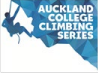 SECTION 3: Risk Assessments and Management 3A: Sport Specific Risk Assessment & Management Plan Risk Assessment Key 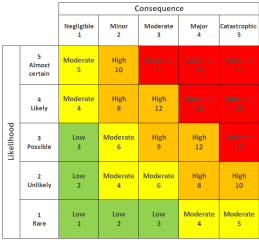 Core Health and Safety Mitigation program: Bouldering spotting identified as moderate risk factor: to mitigate any potential risk Only experienced spotters, identified from the  volunteer base will be permitted to spot, and a reminder of correct techniques will be gone through at the spotters briefing. 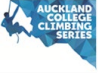 High risk are non applicable, as no top ropes, only bouldering. 4 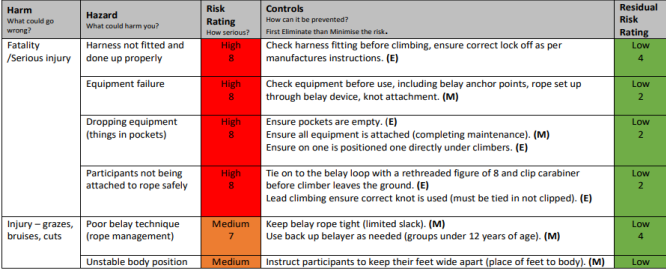 5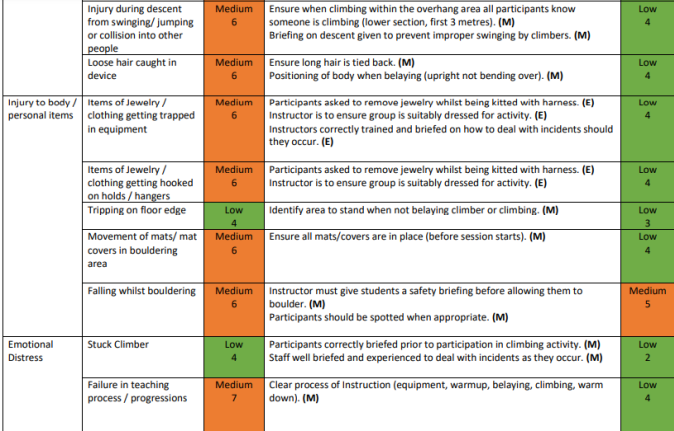 63B: Venue Specific Risk Assessment & Management Plan – you may have already included the risks specific to your sport in the Event  Risk Assessment above. If you have not done so, please provide a risk assessment specific to the hazards in your sport here OR if your NSO  has supplied you with a Sport Specific Risk Assessment & Management Plan, please attach it to this document. 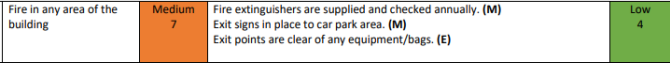 3B: Venue Safety Plan – including Emergency Evacuation Procedures. Please attach a copy of the Venue Safety plan to this document. The  Venue Management will be able to supply you with this. Venue specific plan attached7 SECTION 4: Core Provisions and Communications.9Covid Protocols: Level 1: Standard sanitisation practises Level 2: Provision of Zoono sanitiser product for all participants, 1m separation protocols in place  Level 3: Reschedule10 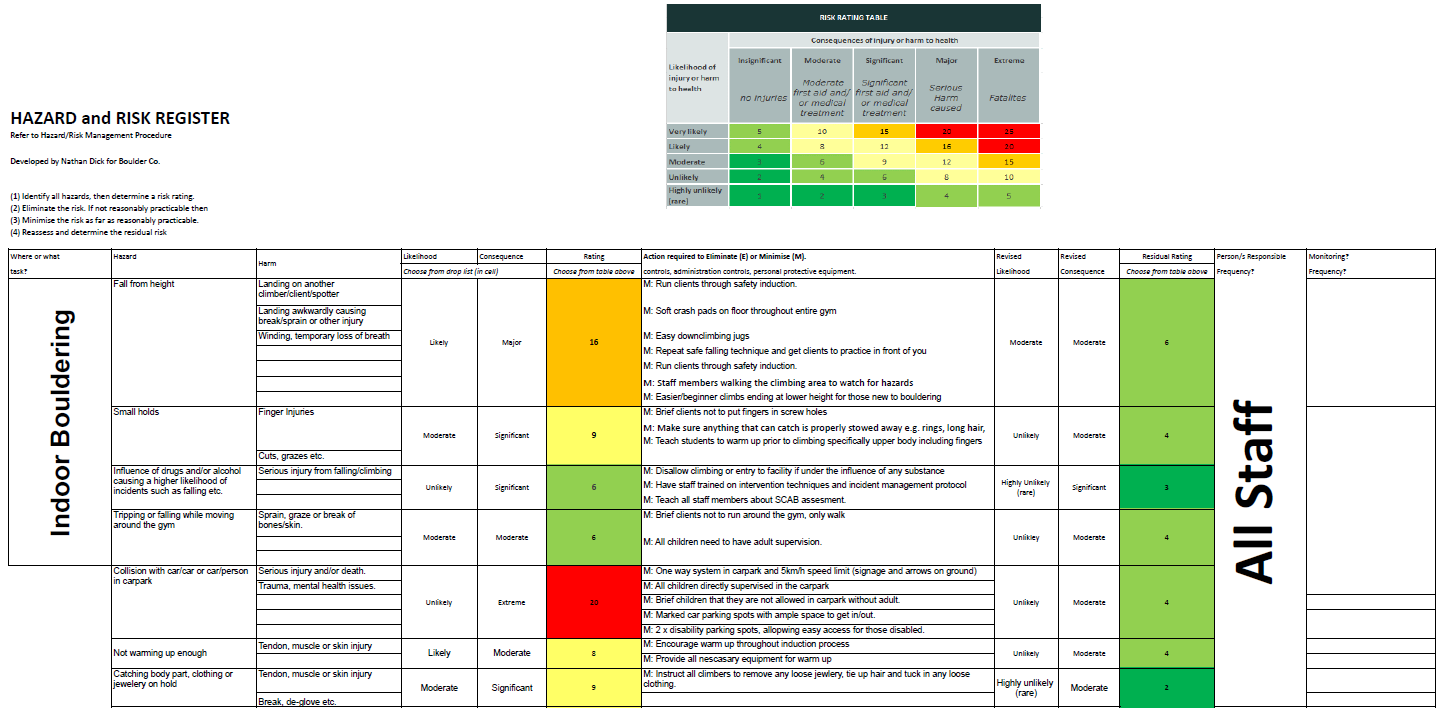 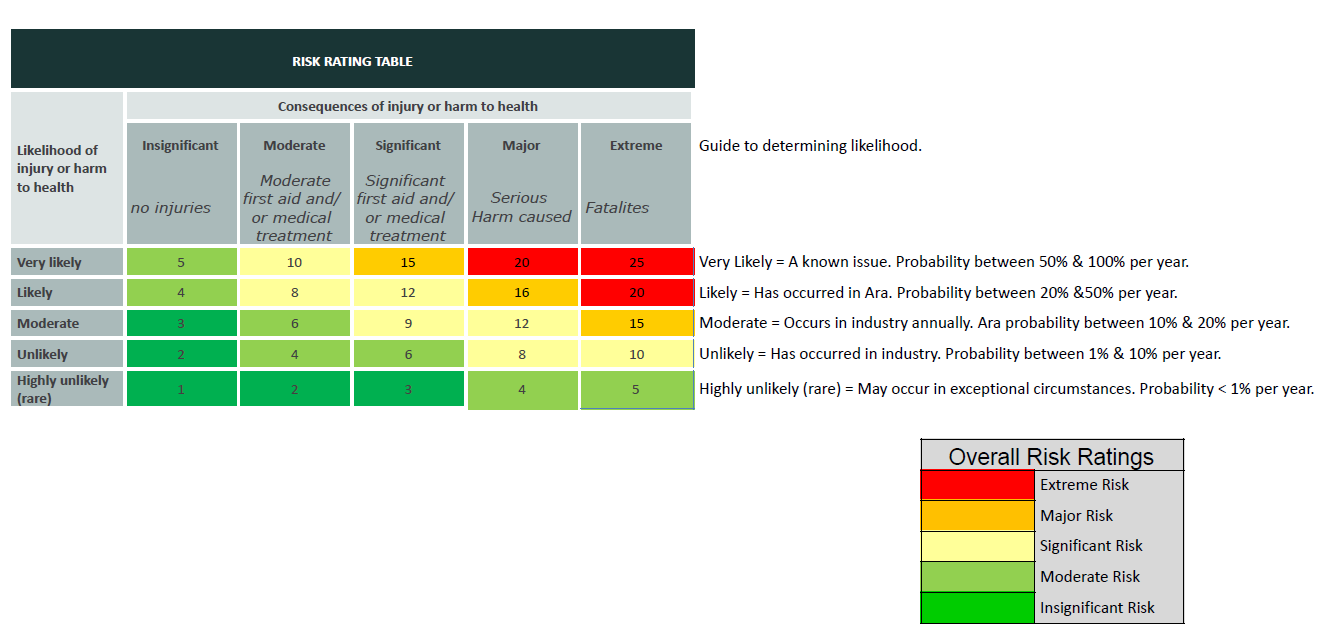 Responding to Emergencies Boulder CoEmergency Response Guides have been developed for the following emergencysituations:Office / base emergenciesFireEarthquakeSerious harm incident (level 4 or above)FireFire alarm will sound automatically. If it is not automatic, then a staff member will sound the alarm. This will automatically shut off the ventilation fans.All staff will immediately turn off any fire-risk appliances (e.g. stovetop) if safe to do so, and assist evacuating customers out to the far end of the carpark.The most senior staff member (wall manager) will assume the role of fire warden, making sure the facility is empty and safe. They will be the last person out of the building.The manager will call the following people, in this order:111 – Fire DepartmentAdam Caldwell - 021 228 2115, or if Adam is not available;Nathan Dick – 020 410 23312If the alarm goes off accidentally and there is no fire risk, all staff and clients will still follow the above procedure. Instead of calling 111, the manager will call Boulder Co's fire alarm management service on (09) XXXXXXX, to let him know that it was a false alarm.The alarm will be turned off (Insert photos/procedures of turning off alarm), and the facility will be completely checked for any signs of danger by the manager.Once the all clear has been given by the manager, everyone can re-enter the building.EarthquakeIn the event of an earthquake, everyone will need to safely make their way to a door frame and/or outside the building at the far end of the carpark, away from any tall structures.Anyone currently climbing will be told by staff members to downclimb immediately and then make their way to one of the above areas.If anyone is injured, the building is damaged and/or the manager has any concerns, they will call 111 and follow all instructions of the emergency responders.The building will only be re-entered once it is safe, decided by either the manager or the emergency responders.Serious Harm/InjuryThe wall manager or the most senior staff member will be responsible for delegating specific jobs to people;First aid – most advanced first aider on site Call emergency servicesCrowd control – evacuate if necessaryUpmost priority will go to keeping the person(s) injured in as little danger as possible, without compromising the safety of anyone else in the facility.The manager will follow instructions of the emergency responders and only resume activity if it is safe to do so.Event Name: Auckland Climbing College Series: event 4 Event Name: Auckland Climbing College Series: event 4 This Plan Dated: 09/04/2024Event Location 33-47 Northside Drive, Westgate, Auckland33-47 Northside Drive, Westgate, AucklandEvent Date 11/08/2024 11/08/2024 Organisation delivering event Auckland Sport ClimbingAuckland Sport ClimbingNumber of Participants Unknown – (160 estimate)Unknown – (160 estimate)Number of Schools Participating Unknown – 42 estimateUnknown – 42 estimateSport Climbing – Indoor Climbing  The event is the fourth in a series of 4 events which includes 2 of the disciplines of Climbing  Event 4: Boulder Co Climbing Gym  Competitors will have access to the entire Bouldering gym Boulder climbs – climbing without ropes up to 3 meters high NameRoleResponsibilityContact DetailsSandra BollandBelayers  ManagerBelayersaccseries1@gmail.comChris WadeHead Judge         Judgeschris@wadeysoft.comMichael O’KeefeMC & President ASCFront of houseMichael.j.ok@gmail.comJohn McKnightScoring softwareScoring Softwarejmck010967@gmail.comSandra BollandEvent CoordinatorOverall responsibilityaccseries1@gmail.comTBADisputes & DisciplineConvening & Chairing  disputes panelSport Specific Risk AssessmentSport Specific Risk AssessmentSport Specific Risk AssessmentSport Specific Risk AssessmentSport Specific Risk AssessmentSport Specific Risk AssessmentSport Specific Risk AssessmentSport Specific Risk AssessmentSport Specific Risk AssessmentSport Specific Risk AssessmentHazard or Risk identified. Risk Level Level of Control (see previous page)Level of Control (see previous page)Level of Control (see previous page)Level of Control (see previous page)Level of Control (see previous page)ActionActionActionWhat could go wrong? Low Med High ExtremeEliminateSubstituteEcnognintreoelr Admin ControlPPEHow will we prevent it? Person responsibleWhat we will do if it happens?Fall from Height High No No Yes Yes Yes Appropriate use of spotting techniques, if necessary,  Only experienced adults are permitted to spot. These  are hand picked in advance. Event Manager onsite first aid Emergency Services if RequiredFalling objectsMed No No Yes Yes No Climbers to remove items from pockets, Effective group management and briefingEvent Manager onsite first aidClimber falling in a  dangerous position High No No Yes Yes Yes Safe falling techniques to be taught/ reminded to  climbers in H&S briefing. Event Manager onsite first aid Emergency Services if RequiredHolds spinning /  breakingMed Yes No Yes No No Condition of holds, monitored, on a regular basis Holds removed from wall or re-secured prior to commencing session.Event Manager Route SettersRoute Setter to Repair or Replace before next CompetitorMuscle / Joint injuries Med No No Yes No Yes Use appropriate climbing specific warm-up activities Recognition of overuse injuries, session managed with rests and recovery timeTeam Managers Rock climbing  gym staffonsite first aidCore Provisions: Please give details of the following core provisions as they apply to your event or state NA if they do not applyCore Provisions: Please give details of the following core provisions as they apply to your event or state NA if they do not applyCore Provisions: Please give details of the following core provisions as they apply to your event or state NA if they do not applyCore Provisions: Please give details of the following core provisions as they apply to your event or state NA if they do not applyCore Provisions: Please give details of the following core provisions as they apply to your event or state NA if they do not applyItem. Provider Person  Responsible Contact Management NotesFirst Aid and Medical services Venue Manager nathan@boulderco.co.nzOne additional personnel from volunteer base with  expert level medical ability : Fiona McIver Drinking water Venue ON site staff nathan@northernrocks.co.nz Available at counterFood Personal or cna purchaseShade Venue IndoorsToilets Venue Separate male and female toiletsEvent Security N/AWaste Management Venue Bins onsite, recycling and general rubbishSpectator Controls Club leadership Michael  O’KeefeMichael.j.ok@gmail.comParking Venue Note Parking on-street, and venue car park. Media N/AEvent Communications Plan. Please give details of the following as they apply to your event.Event Communications Plan. Please give details of the following as they apply to your event.Event Communications Plan. Please give details of the following as they apply to your event.Event Communications Plan. Please give details of the following as they apply to your event.Event Communications Plan. Please give details of the following as they apply to your event.Communication Item Person Responsible Audience When? Notes – eg Content Pre Event Info – to schools,  participantsSandra Bolland Schools Prior the event Flyer and school information for registering via College Sport.Event Briefing – Safety Briefing,  Event info for students, coaches,  managersMichael O’Keefe On day – 10 min  prior to startEvent Day Communications – Cancellations, changes, weatherMichael O’Keefe On Day Weather no issue – indoor eventEmergency Communications - evacuation, lost person,  emergency services, notification  to schools/parents/mediaMichael O’Keefe Schools, parents,  managersOn day Contact details on google drive accessible online,  hardcopy at eventMedia information Sandra Bolland Parents/ Climbers Prior & after the  event Flyer and event information on ACCS Facebook,ASC  & College Sport website.  After, results will be posted on all.  